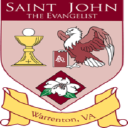 Extended Day Program2022-2023 Academic YearDear Parents/Guardians and Students:Welcome to the Extended Day Program at St. John the Evangelist Catholic School for the 2022-2023 academic school year. St. John the Evangelist Catholic School Morning Program will be available Wednesday, August 24th, 2022, from 7:00am-7:45am.  The AFTERNOON Program will START Thursday, August 25th, 2022, from 3:20pm – 6:00pm.As an extension of our Catholic School our Afternoon Care Extended Day Programs adhere to our school’s following mission statement. “Saint John the Evangelist Catholic School provides a Christ-centered atmosphere that recognizes the God-given gifts inherent within each child on the journey toward spiritual and academic excellence.” We recognize that each child is created by God and is unique in his/her gifts and talents. We offer an environment where children are nurtured and learn how to develop social skills, compassion, and values. This is accompanied in the manner that Jesus taught us – to treat others as we want to be treated – with love, kindness and respect. We provide a safe and caring environment in our Program for those students who arrive in the mornings and to those students that come from the classrooms to the Extended Day Program in the afternoons.Below you will find information about the Program which is available only to St. John the Evangelist School students in grades K-8:. The Program: Before school, the children stay with their classmates in Trinity Hall (and occasionally go outside) where they can talk, read, or play games. Some of the children enjoy playing basketball, soccer, or badminton before school. The Afternoon Program begins with snack (which is provided by the Program) in Trinity Hall or outside in the Pavilion. Outdoor play follows when the weather permits, indoor games and exercises occur when weather does not permit outdoor play.  Students are instructed to complete homework from 4:15pm – (at least) 4:45pm during Extended Day. Once homework is completed crafts, board games, individual play, and computer time are available.  *Students are encouraged to bring a change of Shoes for the Afternoon Program when they are wearing school dress shoes for the day.  On days the Program remains in Trinity Hall to play, students whose shoes are not labeled as non-marking or skid resistant will have to refrain from play in the gym and will be encouraged to engage in activities that will NOT result in scuff marks on the gym floor.  *Students are permitted to bring an appropriate change of clothes to change into for the afterschool program (please reference Dress Down Day Guidelines for questions concerning clothing that is permitted).  Our Hours of Operation: Our Morning hours; Monday-Friday 7:00am until 7:45am. Please be aware, if you drop your child off in front of the school building any time before 7:30am, your child will be signed into Morning Care and charges will be incurred. Our Afternoon hours; Monday-Friday 3:20pm until 6:00pm after school. Any students not picked up by 3:20pm must go to Extended Day and will be billed for the time spent in the Program. Extended Day Morning and Afternoon Program Pricing Per Child: The fees for the 2022-2023 School year will be a flat rate of $11.00per child for Morning care and $11 an hour per child for Afternoon. If students are picked up after 6:00pm the cost will be $2.50 for each additional 5 minutes for each child.  Payment will be made online through F.A.C.T.S. and will be collected during the first week of each month.  A $10.00 late fee will be applied to invoices not paid within 30 days. All invoices and billing matters will be handled by the Business Manager, Kandace Leypoldt, Buisness@sjesva.org .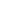 DURING THE SCHOOL YEAR, THERE ARE 9 DAYS WHEN EXTENDED DAY AFTERNOON CARE WILL NOT BE OFFERED. Wednesday, August 24th, 2022 (Half Day, First Day of School)Friday, September 2nd, 2022 (Friday prior to Labor Day)Friday, September 9th (Welcome back to School Picnic)Thursday, October 6th, 2022(Early Dismissal/Parish Oktober Fest)Tuesday, November 22nd, 2022 (Start of Thanksgiving Holiday)Tuesday, December 20th, 2022 (Start of Christmas Break)Thursday, April 6th, 2023 (Start of Easter Break)Friday, May 26th, 2023 (Field Day)To be determined (Last Day of School)Exceptions to those days will be if school is closed for severe weather or other emergencies. We ask that parents have arrangements for immediate pick up of their child, should the need arise. That person must be listed on the Family Information Data Sheet Form on file. Every student is required to have the St. John the Evangelist School Extended Day Program Family Information Data Sheet submitted annually to the Extended Day Program at the beginning of the school year, whether families intend to use the Program. This form is to be returned to school on the first day of school via your child’s book bag or dropped off in the school main office. We need to make sure that we can reach you in case of an emergency and that we know who is authorized to pick up your child. We also want to know if your child has any allergies or other conditions that we should be aware of. Half Days: There are several half days throughout the school year in which the Extended Day Program will be offered from 11:50am – 6:00pm.  On such day’s parents are reminded to send in a lunch with your child’s name and the date on their lunch if you intend to have them attend Extended Day on those half days.  Snack will be provided as usual between 2:45pm – 3:15pm. The Staff is required to provide a forgotten lunch to any student who does not have a lunch and the family will be billed for that forgotten lunch.Our Check-Out Book:  EACH CHILD MUST BE SIGNED OUT by a parent, caregiver, or individual authorized per the St. John the Evangelist School Extended Day Program Family Information Data Sheet (and a picture ID must be provided) before leaving in the afternoon. Please find below a copy of our required Family Information Data Sheet. Lastly, do not hesitate to contact me if you have any questions, concerns, or suggestions about our Program. Please contact us as well if you will be late or if other arrangements have been made for pick-up of your child (ren)Sincerely,  Jacqueline Smith  St. John the Evangelist School  Extended Day Director extday@sjesva.org  or 571-334-1056 St. John the Evangelist School Extended Day ProgramFamily Information Data Sheet2022-2023Family Name _______________________________________________________Students Name (s)						Grade			Age____________________________________			___________		____________________________________________			___________		____________________________________________			___________		____________________________________________			___________		________Father								MotherName _________________________________			____________________________________Address_______________________________			__________________________________________________________________________			____________________________________Work Phone ____________________________			____________________________________Cell Phone _____________________________			____________________________________Email __________________________________			____________________________________Please Indicate:	                 before school care			                after school care		       _________ usual drop off time	    	       ____________ usual pick-up time		     	   daily use of the program                                     occasional program useOther than parents, please provide names of people authorized to pick up child/ren:Name						Relationship			Telephone_____________________________			__________________		_______________________________________________			__________________		_______________________________________________			__________________		__________________Your child/ren will NOT be released to anyone whose name is not on this form.  Any exceptions must be cleared with the school office DURING SCHOOL HOURS.Please list any allergies or other medical conditions that we should be aware of. Child’s Name							Allergy or Condition________________________________________			_______________________________________________________________________			_______________________________